НАЧАЛНО УЧИЛИЩЕ „ ПРОФ. П. НОЙКОВ”-ЯМБОЛ8600, гр.Ямбол, к-с “Златен рог”, тел.:046/66 21 27,e-mail noykov_2007@abv.bgНашето училище участва в Европейска схема за предлагане на плодове и зеленчуци, прилагаща се за първа  година в България от учебната 2010/2011 г. - средствата се осигуряват от Европейския фонд за гарантиране на  земеделието и от Държавния бюджет под формата на национално съфинансиране. Целта на схемата „Училищен плод” е създаване на навици за честа консумация на плодове и зеленчуци у  децата в най-ранна детска възраст, както и повишаване на осведомеността за тяхното благоприятно въздействие  и значение за здравето на човека.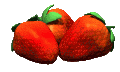 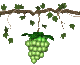 И през настоящата учебна 2016 / 2017 г., със съдействието на класните ръководители, децата от подготвителната група и учениците от І, ІІ, ІІІ и ІV клас получават по утвърден график  плодове и зеленчуци. Проектът е придружен с информационна кампания сред децата за ползата от плодовете и зеленчуците. Използват се атрактивни и подходящи  методи и форми.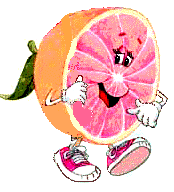 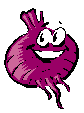 